Ресурсный центр по сопровождению
инклюзивного образования детей с ОВЗРесурсный центр по сопровождению инклюзивного образования детей с ОВЗ открыт в 2009 году на базе Ростовской специальной школы-интерната № 48.Целью Ресурсного центра является системная работа по сопровождению	инклюзивного	образования,объединение деятельности учреждений, работающих с учащимися с особыми образовательными потребностями.Основные направлении работы центра:сетевое взаимодействие с образовательными учреждениями Ростовской области; информационная, методическая работа, консультации, разработка и внедрение практик психолого-педагогического сопровождения педагогов, осуществляющих инклюзивный процесс; разработка и реализация программ психологической и педагогической коррекции; организация индивидуальных и групповых коррекционно-развивающих занятий для детей с ООП в условиях РЦ для дальнейшего обучения ребенка в ОУ.РЦ проводит конференции, круглые столы, мастер- классы, выездные семинары-практикумы; консультации родителей, специалистов школ, обеспечивающих совместное обучение детей с ООП в условиях инклюзии.Контактная информация:344006, г. Ростов-на-Дону, ул. Суворова, 81
Телефон: (863) 263-31-35
Директор Маетная Раиса Ивановна.Контактный телефон Ресурсного центра;
89188979459, Рудакова Наталья Николаевна,
руководитель РЦ.Ресурсный кабинет по сопровождению
слепоглухих детейРесурсный кабинет по сопровождению слепоглухих детей в системе образования Ростовской области - многофункциональная площадка ГКОУ РО «Ростовская специальная школа-интернат №	38»	, обеспеченнаяквалифицированными педагогическими кадрами, на базе которой осуществляется концентрация материально-технических, информационных, педагогических и других ресурсов в целях обеспечения инновационной и методической работы по организации сопровождения слепоглухих детей в системе образования Ростовской области.Направления деятельности Ресурсного кабинета:психолого-педагогическое консультирование слепоглухих детей, их родителей (законных представителей)и педагогических работников;коррекционно-развивающие	икомпенсирующие занятия, логопедическая помощь обучающимся;комплекс мероприятий психологопедагогической реабилитации и абилитации;помощь обучающимся в профориентации, социальной адаптации.распространение	инновационногопедагогического	опыта,	ознакомлениепедагогической общественности с результатами работы Кабинета.Контактная информация:344091, г. Ростов-на-Дону,
пр. Стачки, 235/2
Директор: +7 (863) 223-04-45
Заместители директора:+7 (863) 223-04-43
Секретарь: +7 (863) 222-18-77
school _38@mail.ruМинистерство общего и
профессионального образования
Ростовской области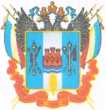 РегиональныересурсныецентрыРостовскойобласти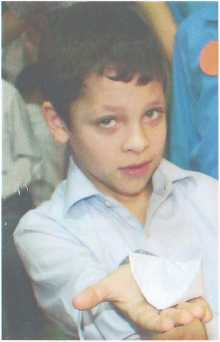 Ресурсный центр по сопровождению
детей после кохлеарной имплантацииВ 2017 году на базе ГКОУ РО «Ростовская специальная школа-интернат №	48» созданресурсный центр по сопровождению детей после кохлеарной имплантации. Работа центра направлена на оказание коррекционной помощи имплантированным детям, осуществление информационной и консультационной поддержки родителей в период реабилитации детей, педагогов и специалистов общеобразовательных учреждений, в которых инклюзивно обучаются кохлеарно имплантированные школьники.В Ресурсном центре осуществляется комплексное сопровождение детей раннего, дошкольного и школьного возраста:проводятся индивидуальные и групповые занятия по развитию слухового восприятия, формированию произносительных навыков, по развитию устной речи с учетом возраста, времени проведения	имплантации,	уровняпсихофизического и слухоречевого развития;осуществляется психолого-педагогическая помощь семьям кохлеарно имплантированных детей;проводятся индивидуальные и групповые занятия с психологом.Контактная информация:344006, ул. Суворова, 81, г. Ростов-на-Дону
E-mail: ski_rnd_48@rostobr.ru
Тел./факс (863) 263-31-35
Руководитель Ресурсного центра:Асатрян Ирина АртушевнаРесурсный центр по комплексному
сопровождению детей с расстройствами
аутистического спектраРегиональный ресурсный центр по комплексному сопровождению детей с расстройствами аутистического спектра (Ростовская область) создан приказом Министерства общего и профессионального образования Ростовской области № 400 от 05.06.2017 г., па базе ГКОУ РО «Ростовская специальная школа-интернат № 42» для решения вопросов по комплексному сопровождению детей с РАС Ростовской области.Основными направлениями работы являются:Обеспечение информационно-методической, экспертной поддержки образовательных организаций Ростовской области, осуществляющих обучение, воспитание детей с РАС.Апробация основных моделей образования детей с РАС.Обеспечение условий для педагогической, психологической и социальной помощи семьям, воспитывающих детей с расстройствами аутистического спектр.Реализация социально значимых проектов.Центр работает с семьями, имеющими детей с расстройством аутистического спектра, проживающими в Ростовской области и специалистами, сопровождающими детей данной категории.Контактная информация:344112, г. Ростов-на-Дону, ул. Леваневского,34
E-mail: rrc.rostov.autism@mail.ru
Сайт: ski42.rufacebook.com/group/166033590876370
vk.com/rostovautism+79996956246, РРЦ РАС (10.00 - 17.00);+79518221113, Утева Оксана Евгеньевна, руководитель РРЦ;8(863)2548933, Дорохина Алла Владимировна, директор ГКОУ РО «Ростовская специальная школа-интернат № 42»Ресурсный центр по комплексному
сопровождению детей с нарушениями
опорно-двигательного аппарата(РРЦ НОДА)Региональный ресурсный центр по комплексному сопровождению детей с нарушениями опорно-двигательного аппарата (РРЦ НОДА) открыт на базе ГКОУ РО Волгодонской специальной школы-интерната «Восхождение» приказом министерства общего и профессионального образования от 23.07.2018 № 563.Цель РРЦ НОДА: формирование единого образовательного	пространства	дляобучающихся с нарушениями опорнодвигательного аппарата на основе сетевого взаимодействия	с	образовательнымиорганизациями Ростовской области.Задачи РРЦ НОДА:построение системы взаимодействия с образовательными организациями Ростовской области, осуществляющими инклюзивное образование детей с НОДА;оказание консультативно-диагностической и методической помощи	образовательнымучреждениям, детям, семьям, воспитывающим детей с НОДА.Контактная информация:347366, Ростовская область, г. Волгодонск, пер.Первомайский, 75Директор: Белоусова Татьяна Яковлевна
тел. 8(8639) 21-25-43
E-mail: shi_volgodonsk@rostobr.ru
Адрес сайта: http://shkolainternat6.ru